LĒMUMSRēzeknē2022.gada 7.aprīlī	Nr. 345 (prot. Nr.10, 37.§)Par pašvaldībai piekritīgo zemes vienību ar kadastra apzīmējumiem 7848 003 0381, 7848 003 0303, Dekšāres pagastā, un 7898 009 0106, Viļānu pagastā, nomas tiesību izsoliPamatojoties uz likuma „Par pašvaldībām” 14.panta pirmās daļas 2) punktu, otrās daļas 3) punktu, 21.panta pirmās daļas 14.punktu, ievērojot Publiskas personas finanšu līdzekļu un mantas izšķērdēšanas novēršanas likuma 1.pantu, 3.panta 2) daļu, pamatojoties uz Ministru kabineta 2018.gada 19.jūnija noteikumu Nr.350 „Publiskas personas zemes nomas un apbūves tiesības noteikumi” pirmās daļas 1.punktu, noteikumu trešās daļas 3.1. un 3.2. punktu nosacījumiem, ņemot vērā Finanšu pastāvīgās komitejas 2022.gada 24.marta priekšlikumu, Rēzeknes novada dome nolemj:Nodot nomā pašvaldībai piekritīgās neapbūvētās zemes vienības ar kadastra apzīmējumiem: 1.1.	7848 003 0381 ar kopējo platību 0,50 ha, rīkojot zemes nomas tiesību izsoli par saskaņoto nomas tiesību izsoles sākumcenu, t.i.- 40,00 EUR (četrdesmit euro, 00 centi) gadā (bez PVN), turpmāk izsoles noteikumos arī zemes vienība Nr.1;1.2.	7848 003 0303 ar kopējo platību 0,39 ha, rīkojot zemes nomas tiesību izsoli par saskaņoto nomas tiesību izsoles sākumcenu, t.i.- 30,00 EUR (trīsdesmit euro, 00 centi) gadā (bez PVN), turpmāk izsoles noteikumos arī zemes vienība Nr.2;1.3.	7898 009 0106 ar kopējo platību 2,00 ha, rīkojot zemes nomas tiesību izsoli par saskaņoto nomas tiesību izsoles sākumcenu, t.i.- 190,00 EUR (viens simts deviņdesmit euro, 00 centi) gadā (bez PVN), turpmāk izsoles noteikumos arī zemes vienība Nr.3.Apstiprināt izsoles noteikumus zemes vienībām ar kadastra apzīmējumiem 7848 003 0381, 7848 003 0303 un 7898 009 0106 (izsoles noteikumi pievienoti).Komisijai nodrošināt informācijas publicēšanu par izsoli Rēzeknes novada pašvaldības mājas lapā un informāciju izvietot uz Rēzeknes novada pašvaldības iestādes ”Viļānu apvienības pārvalde” informācijas stenda.Uzdot Komisijai apstiprināt nomas tiesību izsoles rezultātus.Uzdot Rēzeknes novada pašvaldības iestādei ”Viļānu apvienības pārvalde” desmit darba dienu laikā no nomas tiesību izsoles rezultātu apstiprināšanas noslēgt zemes nomas līgumu ar pretendentu uz 12 (divpadsmit) gadiem, kurš nomas tiesības uz minēto zemes vienību ieguvis par izsolē nosolīto augstāko nomas cenu atbilstoši organizētās izsoles protokola rezultātiem.Uzdod Rēzeknes novada pašvaldības iestādes Rēzeknes novada pašvaldības iestādei ”Viļānu apvienības pārvalde” desmit darba dienu laikā pēc nomas līguma spēkā stāšanās publicēt informāciju par nomas tiesību izsoles rezultātu apstiprināšanu un zemes nomas līguma noslēgšanu par nosolīto cenu ar nomnieku Rēzeknes novada pašvaldības mājas lapā.Uzdot Rēzeknes novada pašvaldības iestādei ”Viļānu apvienības pārvalde” parakstīto zemes nomas līgumu reģistrēt Rēzeknes novada pašvaldības elektroniskajā dokumentu lietvedības sistēmā un pašvaldības “Nomas” programmā.Ja izsoles rezultātā pretendents līgumu neparaksta ar iznomātāju vai arī izsolei nav pieteicies neviens pretendents, zemes nomas tiesību izsole atzīstama par nenotikušu un ir rīkojama jauna nomas tiesību izsole.Lēmuma norakstu nosūtīt Rēzeknes novada pašvaldības iestādei ”Viļānu apvienības pārvalde”. Šo lēmumu var pārsūdzēt Administratīvajā rajona tiesā viena mēneša laikā no tā spēkā stāšanās dienas, pieteikumu iesniedzot Administratīvā procesa likumā noteiktajā kārtībā.Domes priekšsēdētāja vietniece						Ērika Teirumnieka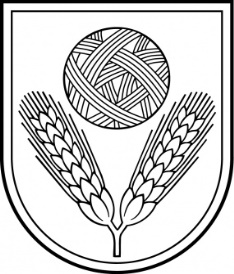 Rēzeknes novada DomeReģ.Nr.90009112679Atbrīvošanas aleja 95A, Rēzekne, LV – 4601,Tel. 646 22238; 646 22231, 646 25935,e–pasts: info@rezeknesnovads.lvInformācija internetā: http://www.rezeknesnovads.lv